Name of journal: World Journal of DiabetesESPS Manuscript NO: 13507Columns: REVIEWBiomarkers in diabetic nephropathy:  Present and futureCurrie G et al. Biomarkers in diabetic nephropathyGemma Currie, Gerard McKay, Christian DellesGemma Currie, Christian Delles, Institute of Cardiovascular and Medical Sciences, University of Glasgow, Glasgow G12 8TA, United KingdomGerard McKay, School of Medicine, University of Glasgow, Glasgow, UK, G12 8TA and Glasgow Royal Infirmary, Glasgow G4 0SF, United KingdomAuthor contributions: Currie G, McKay G and Delles C equally contributed to this paper.Correspondence to: Dr. Gemma Currie, Institute of Cardiovascular and Medical Sciences, University of Glasgow, 126 University Place, Glasgow G12 8TA, United Kingdom. gemma.currie@glasgow.ac.ukReceived: August 25, 2014		Revised: October 3, 2014Accepted: October 23, 2014Published online: AbstractDiabetic nephropathy (DN) is the leading cause of end stage renal disease in the Western world.  Microalbuminuria (MA) is the earliest and most commonly used clinical index of DN and is independently associated with cardiovascular risk in diabetic patients. Although MA remains an essential tool for risk stratification and monitoring disease progression in DN, a number of factors have called into question its predictive power.  Originally thought to be predictive of future overt DN in 80% of patients, we now know  that only around 30% of microalbuminuric patients progress to overt nephropathy after 10 years of follow up.  In addition, advanced structural alterations in the glomerular basement membrane may already have occurred by the time MA is clinically detectable.Evidence in recent years suggests that a significant proportion of patients with MA can revert to normoalbuminuria and the concept of nonalbuminuric DN is well-documented, reflecting the fact that patients with diabetes can demonstrate a reduction in glomerular filtration rate without progressing from normo- to MA.  There is an unmet clinical need to identify biomarkers with potential for earlier diagnosis and risk stratification in DN and recent developments in this field will be the focus of this review article.© 2014 Baishideng Publishing Group Inc. All rights reserved. Key words: Diabetes; Nephropathy; Microalbuminuria; Proteinuria; BiomarkersCore tip: Microalbuminuria (MA) is the earliest and most commonly used clinical index of diabetic nephropathy (DN), however its sensitivity and specificity for early disease detection are limited. Not all patients with MA progress to overt DN, nonalbuminuric DN is common and risk associated with MA is elevated even at levels below currently accepted diagnostic thresholds. There is therefore a need for alternative biomarkers allowing early identification of “at risk” individuals. This review focusses on biomarkers of glomerular and tubular dysfunction, oxidative stress and inflammation that have attracted interest. In addition we review more novel strategies including proteomic, metabolomic and genomic approaches.Currie G, McKay G, Delles C. Biomarkers in diabetic nephropathy: Present and future. World J Diabetes 2014, In pressINTRODUCTIONThe global incidence of Type 2 diabetes continues to rise due to the increase in obesity and the aging population. In 2000 the prevalence of diabetes was estimated to be 171 million (2.8%) worldwide. It is projected that by 2030, 366 million (4.4%) people worldwide will have diabetes[1,2]. Diabetic nephropathy (DN), defined as albuminuria (albumin excretion rate > 300 mg/24h) and declining renal function in a patient with known diabetes in the absence of urinary tract infection or any other renal disease[3], is the leading cause of end stage renal disease in the Western world.  In the 1960s the development of assays for detection of microalbuminuria (MA) revolutionised diabetes management[4]. MA, defined as urinary albumin excretion rate (UAE) 30-300 mg/d, is the earliest and most commonly used clinical index of DN. MA is independently associated with cardiovascular risk in diabetic patients[5-8], due in part to its role as an indicator of widespread microvascular disease and of underlying renal disease, and studies have since indicated that a reduction of UAE in type 2 diabetic patients reflects renal and cardiovascular risk reduction[9]. Consequently, UAE has become a key therapeutic target in the management of patients with diabetes.  Evidence from the Diabetes Control and Complications Trial and United Kingdom Prospective Diabetes Study Group proved that tight glycaemic and blood pressure control can reduce risk of microvascular complications of diabetes including DN[10-12] for patients with Type 1 or Type 2 diabetes respectively and this strategy forms the basis of current management guidelines for microalbuminuric patients. Although UAE remains an essential tool for risk stratification and monitoring disease progression a number of factors have called into question its sensitivity and specificity.  The presence of MA was originally thought to be predictive of future overt DN in 80% of patients. However more recent evidence suggests that only around 30% of microalbuminuric patients progress to overt nephropathy after 10 years of follow up[13].  It has also been shown that advanced structural alterations in the glomerular basement membrane may already have occurred by the time MA becomes clinically evident[14,15].In addition, there is evidence that a significant proportion of patients with MA can revert to normoalbuminuria[16] and the concept of nonalbuminuric DN is well-documented, reflecting the fact that patients with diabetes can demonstrate a reduction in glomerular filtration rate without progressing from normo- to MA[14,17]. Taken together, these results suggest that MA is perhaps more a diagnostic marker than a tool to predict DN.  Therefore, there is a need to identify and investigate alternative biomarkers for the earlier prediction of DN and these are subject to this review.GLOMERULAR FILTRATIONGlomerular filtration rate (GFR) is the best marker of renal excretory function.  The current gold standard methods for determining GFR in the research setting are inulin and 51Cr-EDTA plasma clearance.  The time-consuming and labour intensive nature of these techniques, as well as requirement of experienced personnel, however, mean that they are not routinely available in clinical practice. Here the most commonly used index for assessment of GFR is serum creatinine, although its sensitivity is poor in the early stages of renal impairment, as by the time an increase in serum level is detectable, a significant decline in GFR has already taken place[18].  Formulae using serum creatinine to estimate GFR (eGFR) such as the Modification of Diet in Renal Disease equation are not reliable at GRF > 60 mL/min/1.73m2.  The recently developed Chronic Kidney Disease Epidemiology Collaboration (CKD-EPI) formula appears to be more accurate in patients whose GFR is > 90mL/min/1.73m2[19-21] however a marked underestimation of GFR in diabetic patients continues to be evident using this equation when compared to its performance in healthy individuals[22]. The current Kidney Disease Improving Global Outcomes guidelines staging system classifies chronic kidney disease stages 1 and 2 using GFR cut-offs of > 90 mL/min and 60-89 mL/min respectively[23].  Routine clinical tests therefore do not measure this degree of GFR decline accurately, meaning that this potentially critical early stage of renal dysfunction remains undetected[24].Cystatin C (CysC) based assays in estimating GFR for clinical trials in DN offer an alternative approach due to the complexity and time-consuming nature of other reference test methods.  This 13.3kDa plasma protein is freely filtered through the glomerulus and reabsorbed and catabolised by tubular cells to such a degree that it does not return to the blood in an intact form[25]. Numerous studies have validated CysC as a marker of renal function[26-28].  Its levels are well correlated with GFR and unlike serum creatinine, are unaffected by muscle mass.  In addition CysC levels not only correlate with progression of nephropathy, but also show a more sensitive marker of early DN when eGFR remains > 60mL/min[29-31]. These benefits should, however, be taken into consideration alongside the higher cost of the immunoassay and the greater intraindividual variability[28] compared to serum creatinine  Formulae for estimating GFR including both creatinine and CysC have been proposed but to date have not been proven to enhance precision in identifying and monitoring early stages of GFR decline in diabetes[32].MARKERS OF GLOMERULAR DYSFUNCTIONGlomerular damage increases permeability to plasma proteins resulting in their excretion in the urine.  In addition, abnormalities of extracellular matrix synthesis and degradation in kidney disease can lead to increased urinary excretion of matrix proteins, reflecting glomerular injury.  Although albumin excretion remains the current gold standard marker of glomerular damage in the clinical setting, a number of other proteins have been proposed as useful indicators of early glomerular damage.	Transferrin is a plasma protein with a slightly greater molecular weight (76.5kDa) than albumin[33].  It is also less ionic than glycosylated albumin and thus less easily repelled by glomerular basement membrane polyanion[34]. Elevated urinary transferrin excretion has been demonstrated in patients with diabetes compared with healthy controls, even in in the absence of albuminuria[35].  Transferrinuria has been shown to correlate with UAE and to increase in parallel with it[36].  In a 24 month follow up study it has been demonstrated that increased urinary transferrin excretion predicted development of MA in a cohort of normoalbuminuric type 2 diabetic patients independent of age, diabetes duration, blood pressure, HbA1c and baseline lipid levels[33].  Elsewhere it has also been shown that transferrinuria predicted development of MA at 5 years follow up[36].  Transferrin has also been proposed as a mediator of tubular toxicity, as its reabsorption results in release of reactive iron in proximal tubular cells promoting formation of hydroxyl radicals[37,38]. Studies have reported correlations between urinary transferrin excretion and other microvascular diabetic complications such as retinopathy[38]. Taken together, the above data suggest that transferrinuria may serve as a sensitive indicator of early proteinuria and increased vascular permeability. Accumulation and altered distribution of basement membrane components is one of the structural hallmarks of DN and these changes precede the development of MA[39].  Type IV collagen is a normal constituent of mesangial matrix as well as tubular and glomerular basement membranes, with molecular weight of 540kDa.  Both serum and urine levels have been shown to be elevated in patients with diabetes[40].  Urinary Type IV collagen excretion has been shown to correlate closely with degree of UAE, as well as diabetes duration, blood pressure and serum creatinine[41,42]. Significantly higher excretion of type IV collagen has been found even in normoalbuminuric diabetic patients as well as patients with impaired glucose tolerance, suggesting that this may serve as an early indicator of DN, preceding the onset of MA[42,43]. In addition, type IV collagen excretion has been found  to decrease with improved glycaemic control, suggesting that this marker is also reversible in early disease[44]. Type IV collagen may also play a role in differentiating DN from other non-diabetic kidney diseases, as the ratio of type IV collagen to albumin has been found to be significantly higher in DN in comparison to other glomerulopathies[40]. 	Ceruloplasmin is a 132kDa acute phase protein with well characterised functions in the metabolism of copper and iron[36]. It has been suggested that ceruloplasmin may leak through glomerular capillary walls in DN and evidence confirms increased excretion in both impaired glucose tolerance and diabetes compared with healthy controls [36,45].  Increased urinary ceruloplasmin excretion has also been demonstrated in normoalbuminuric patients with diabetes[45].  In addition, urinary ceruloplasmin excretion appears to parallel UAE[31,46]. In a 5 year follow up study, it was demonstrated that increased urinary ceruloplasmin excretion predicted development of MA in normoalbuminuric type 2 diabetic patients[36]. Improved glycaemic control appears to reverse this increase[46].  	Fibronectin is a high molecular weight (440 kDa) plasma glycoprotein mainly produced by endothelial cells and fibroblasts which plays a role in cell adhesion to vascular endothelium[35]. Fibronectin biosynthesis is increased in patients with diabetes and studies have suggested that plasma levels correlate with retinopathy and MA[47]. Increased urinary levels of fibronectin have been found in type 2 diabetic patients in comparison with healthy controls, as well as in subjects with MA compared to normoalbuminuric subjects[47]. However, there is only a weak positive correlation between plasma fibronectin and urinary albumin levels perhaps limiting its potential usefulness as an early marker of DN[47], and there is no published evidence comparing urinary fibronectin with UAE in terms of predictive value for diabetic nephropathy.MARKERS OF TUBULAR DYSFUNCTIONPlasma proteins of low molecular weight are excreted in increased quantities in the urine due to deficient tubular reabsorption or increased secretion by tubular epithelial cells.  Similarly, urinary enzymes are thought to be sensitive markers of tubular damage as they are not filtered at the glomerulus due to their high molecular weight[31,36].	Neutrophil Gelatinase-Associated Lipocalin (NGAL) is a small molecule of 25kDa belonging to the lipocalin superfamily.  These proteins play a role in binding and transporting small hydrophobic molecules, apoptosis and immune regulation.  NGAL is stored mainly in the specific granules of neutrophils and also expressed at low levels in several other human tissues[48,49].  NGAL shows significant promise in the diagnostic and clinical setting as a marker of acute kidney injury[48] and is thought to also play a renoprotective role as a mediator of tubular cell proliferation[49].  Studies have confirmed an association between NGAL and obesity, insulin resistance and hyperglycaemia in human subjects[49].  Urinary NGAL concentration has been found to be increased in diabetic subjects compared with healthy controls[50] and to correlate negatively with eGFR, and positively with CysC, serum creatinine and urea in patients with type 2 diabetes[48].  Significant increases in urinary NGAL concentration have been demonstrated from normo- to micro- to macroalbuminuric groups of patients with type 1 diabetes[51]. Similar results have been published in a study of type 2 diabetic patients[52].  Urinary NGAL correlates positively with glomerular hyperfiltration early in the clinical course of diabetes[53] and higher values have been found to be associated with enhanced decline in eGFR in type 2 diabetes patients with proteinuria, although this correlation was no longer statistically significant after adjustment for factors including systolic blood pressure, HbA1c and diabetes duration[53].  However, other prospective studies have not confirmed these associations[54,55] and further investigation of the role of urinary NGAL in DN is required.  	Kidney injury molecule 1 (KIM1) has been shown to be a marker of tubular damage in various chronic kidney diseases[56,57]. This type 1 cell membrane glycoprotein is expressed on the apical membrane of proximal tubule cells and is involved in the phagocytosis of damaged cells in the proximal tubules[52].  Expression is undetectable in normal healthy kidneys but mRNA and protein are markedly upregulated in acute kidney injury[58].  In a cross-sectional study urinary KIM1 excretion has been found to be increased in diabetic patients compared to healthy controls.  A weak but significant increase of urinary KIM1 concentration was noted with increasing degree of UAE[50].  Increased urinary KIM1 excretion has also been shown in type 2 diabetics with glomerular hyperfiltration[52].  In a 3 year prospective interventional study, high baseline levels of urinary KIM1 were found to be associated with faster decline in GFR in type 1 diabetes with DN; an association no longer significant after adjustment for traditional risk markers including blood pressure and glycaemic control[58].  Similar findings have been described in type 2 diabetes populations[55].  Studies have shown that treatment with RAAS blocking agents reduced urinary KIM1 excretion in parallel to reductions in blood pressure and UAE[59].  In addition, low baseline urinary KIM1 excretion is strongly associated with regression of MA during a 2 year follow up period, independent of clinical characteristics[57].  This supports the hypothesis that KIM1 is a good marker of active tubular damage, rather than pre-existing scarring[58].  	N-acetyl-b-d-glucosaminidase (NAG) is a lysosomal enzyme which is predominantly located in the renal tubules.  It cannot be filtered from blood through an intact glomerular membrane due to its high molecular weight (140kDa), thus its activity detected in urine reflects tubular dysfunction. Urinary NAG activity is increased in a variety of tubulointerstitial diseases. It is elevated in populations with diabetes compared to controls, even in normoalbuminuric patients[33,53].  It correlates with the degree of UAE and excretion of transferrin and creatinine[60-62].  Although no significant association has been found between urinary NAG and glomerular hyperfiltration[52], prospective follow up studies have shown that higher levels of NAG at baseline are predictive of subsequent DN[63].  In addition, lower baseline NAG levels are significantly associated with regression of MA at follow up[57].  Finally, significant increases in NAG excretion have been reported in type 2 diabetic patients with both micro- and macrovascular complications[63-65] and in fact NAG levels have been attributed comparable diagnostic value to UAE in this regard[65].  	Liver-type fatty acid binding protein (L-FABP) is a low molecular weight (15kDa) intracellular carrier protein that is expressed in the proximal tubule and liver[66,67].  It is produced in response to tubulointerstitial compromise, and thus has potential as a marker of structural and functional renal tubular damage[67].  In a cross sectional study of patients with type 1 diabetes and varying degrees of UAE, urinary L-FABP levels were significantly higher compared to healthy controls. The levels increased with increasing degree of albumin excretion.  Intervention with Lisinopril was associated with significant reductions in UAE and urinary L-FABP excretion in those with diabetes[68].  However, there is no correlation between L-FABP and rate of change of eGFR in patients with type 2 diabetes[54]; therefore further studies are needed to elicudate its value as a predictive marker for DN.  	Low molecular weight proteins are freely filtered at the glomerulus and some have been used as markers of tubular damage in various renal diseases[36].  β2-microglubulin (β2MG) is a 11.8kDa protein produced by cells expressing major histocompatibility class 1.  Urinary β2MG excretion is known to be elevated in patients with reduced GFR and some evidence links β2MG with tubular injury[69]. β2MG has also been associated with macrovascular complications in type 2 diabetes[63].  However, its diagnostic utility is limited by its poor stability at acidic pH[70]. The stable microprotein α-1-microglobulin (A1M) may offer an alternative means of evaluating tubular function.  This 26kDa glycoprotein is freely filtered at the glomerulus and almost completely reabsorbed in the proximal tubules, thus even minor degrees of proximal tubular dysfunction lead to increased urinary A1M excretion[71,72]. Urinary A1M excretion has been shown to be greater in patients with type 2 diabetes compared to healthy controls[33,42].  A1M levels have also been found to correlate with diabetes duration and degree of diabetes control[63,71].  There is evidence that urinary A1M excretion significantly increases with degree of MA in type 2 diabetes[71-73]. However, Hong et al[72] found in a cross-sectional study that although UAE and A1M were directly related, in some patients one could be present in the absence of the other, suggesting that urinary A1M (as a measure of tubular function)  may be complementary to MA (as a measure of glomerular function) in assessment of early DN.  Retinol binding protein (RBP) is another low molecular weight protein (21kDa) which is freely filtered at the glomerulus and almost completely reabsorbed in the proximal tubule; as such its presence in the urine is indicative of even very minor degrees of tubular dysfunction[33].  Increased urinary RBP excretion has been described in diabetic patients compared to controls, even in patients with normal UAE[16,70,73].  RBP levels have also been found to correlate with both micro- and macrovascular complications in type 2 diabetic patients[64,74].  RBP, therefore, may also have a complementary role in early detection of DN together with biomarkers of glomerular damage such as UAE or transferrin.  Immunoglobulin free light chains (FLCs) kappa and lambda undergo similar glomerular filtration and near complete tubular reabsorption[36]; consequently their presence in the urine can also be indicative of proximal tubular dysfunction[75].  Abnormal urinary FLCs/creatinine ratio in type 2 diabetes patients, both with normal and elevated UAE, and FLC excretion appears to be increased before overt renal disease occurs[76].  However, as yet there is little further published evidence regarding use of FLCs as a predictive tool for early detection of DN.  MARKERS OF OXIDATIVE STRESS AND INFLAMMATIONOxidative stress is thought to be one of the key mediators of vascular complications of diabetes.  Generation of reactive oxygen species (ROS) as a result of hyperglycaemia contributes to development of diabetes complications through sorbitol accumulation, formation of advanced glycation end products (AGE) and activation of protein kinase C[77,78].  8-oxo-7, 8-dihydro-2’-deoxyguanosine (8-OHdG) is a product of oxidative DNA damage resulting from specific enzymatic cleavage after ROS-induced 8-hydroxylation of the guanine base in nuclear and mitochondrial DNA[78].  Since it is excreted into urine without being further metabolised its urinary concentration serves as an index of oxidative stress[79].  Increased concentrations of 8-OHdG have been described in both urine and mononuclear cells of diabetic patients[80], and urinary excretion appears to correlate closely with the severity of DN and retinopathy as well as HbA1c[81].  In a prospective longitudinal study of 532 Japanese diabetic patients, urinary 8-OHdG excretion at baseline was associated with later development of DN after 5 years of follow up[81], indicating its potential as a clinical predictive marker. AGE have been associated with the pathogenesis of diabetes complications[82]. AGE-modified proteins generally undergo glomerular filtration and subsequent catabolism at the proximal tubule, thus it seems intuitive that the presence of AGE-modified protein fragments in urine may also herald early tubular dysfunction. Pentosidine is one of the major molecular structural components of AGEs and acts as a marker of their formation and accumulation[83].  Urinary excretion of Pentosidine has been shown to be higher in patients with diabetes compared to healthy controls[84]. Increased urinary and plasma Pentosidine levels have been demonstrated in patients with DN[85].  More recently its potential as a marker of microvascular complications of diabetes has been shown with associations between serum Pentosidine levels and diabetic retinopathy, hypertension and hyperlipidaemia in addition to DN[86]. Although initially no correlation between Pentosidine levels and UAE were reported[84], recent publications have challenged this finding; one study reported significantly increased serum Pentosidine levels in diabetes patients with MA compared to normoalbuminuric controls[87] and another study found increased median urinary Pentosidine excretion in diabetes patients with macroalbuminuria compared to controls[62].  In addition, this study demonstrated that baseline urinary Pentosidine excretion predicted later macroalbuminuria, with risk increasing almost 7-fold for every 50% increase in urinary Pentosidine[62].  	Evidence is accumulating that immune and inflammatory mechanisms also play a role in the pathogenesis of DN[88], as cause rather than consequence of disease[89].  Individuals who progress to DN appear to display features of low grade inflammation for years before clinically detectable disease[90,91]. As a result, cytokines and other components involved in the process of inflammation and endothelial damage have attracted attention as potential markers of DN.  	Orosomucoid, or α-1-acid glycoprotein (AGA) is a single chain polypeptide produced mainly by the liver.  It is released in response to inflammation under the stimulation of cytokines such as interleukin-6 (IL-6) and tumour necrosis factor–α (TNF-α)[92].  AGA levels have been found to be associated with ischaemic heart disease, lung cancers and diabetes[92,93].  It has been suggested that high AGA levels may predict the development of type 2 diabetes[94].  In a cross sectional study of outpatients with type 2 diabetes and no known cardiovascular disease, serum AGA levels were found to correlate significantly with UAE[95].  In addition, proteomic work has identified urinary AGA as an independent risk factor for DN[96,97].  Urinary AGA excretion appears to increase in parallel with UAE and data indicate that urinary AGA is elevated in the early stages of DN[95].  The potential predictive value of urinary AGA in DN has been shown[98] but further work is needed to determine whether AGA could be used as a biomarker of disease development and treatment response.  	TNF-α and IL-6 are two major pro-inflammatory cytokines that stimulate the acute phase response by triggering production of other proteins such as CRP and AGA[89,93]. Patients with DN have higher serum and urinary concentrations of TNF-α than healthy controls or normoalbuminuric subjects[99,100]. Urinary TNF-α excretion also appears to be increased in diabetes patients with micro- or macroalbuminuria compared to normoalbuminuric patients[100,101], with one study reporting an increase of 90% between normo- and microalbuminuric patients[100]. Urinary TNF-α excretion has also been shown to correlate with NAG excretion, a marker of severity of tubular damage[99].  TNF-α mediates its effects via two distinct receptors, TNF receptor 1 (TNFR1) and TNF receptor 2 (TNFR2), which are both membrane bound and also can be found in serum in soluble form[102].  Serum levels of both these receptors have been shown to correlate with GFR in diabetic patients independently of albuminuria status[102].  More recent data suggest that serum concentrations of TNFR1 and TNFR2 have potential as predictors of progressive renal disease in diabetes[103;104].  Patients with TNFR levels in the highest quartile show significantly elevated cumulative incidence of reaching stage 3-5 CKD over 12 years of follow up compared with those in the lower quartiles.  This has been shown in both type 1 and type 2 diabetes, in the presence or absence of proteinuria[103,104]. Serum IL-6 has been shown to be elevated in patients with diabetes compared to control subjects, as well as between normo- , macroalbuminuric and overtly proteinuric patient groups[105,106].  In addition, IL-6 has been linked to glomerular basement membrane thickening[106]. Furthermore, association has been demonstrated between circulating levels of both TNF-α and IL-6 and micro- and macrovascular complications of diabetes[107]. 	Vascular endothelial growth factor (VEGF) is a potent cytokine that induces angiogenesis and increases endothelial permeability[108]. It adversely affects the glomerular filtration barrier by enhancing its permeability to macromolecules and exacerbating proteinuria[109]. Urinary VEGF excretion appears to be elevated in patients with diabetes, even at the normoalbuminuric stage[109,110]. A significant increased urinary excretion of VEGF in micro- and macroalbuminuric type 1 diabetic patients has been demonstrated[110].  Work in type 2 diabetes demonstrated that urinary VEGF concentration increases with DN stage. This has not been demonstrated in plasma[109].  However, baseline serum VEGF level did appear to be predictive of subsequent DN in a follow up study of children with type 1 diabetes[111].  In addition, both serum and urinary VEGF levels have been shown to be elevated in patients with diabetic retinopathy, although the sensitivity of urinary detection was poor[112].  Taken together, these findings led to the proposal that plasma VEGF is a reliable marker of generalised vascular dysfunction and retinopathy, whereas urinary concentration may serve as a sensitive predictor of risk of subsequent MA[109] (Table 1).GENETIC FACTORSIn 1989 Seaquist and colleagues demonstrated strong familial clustering of DN, triggering a search for associated genetic variants[113].  However, identifying gene variants that predispose to DN is complex as susceptibility is likely to be determined by a large number of common allelic variants, each of which may confer a modest increase in relative risk.  In addition, overall risk of developing DN is a result of a combination of both genetic and environmental influences.  Advances in genotyping technology have led to use of genome wide association scans (GWAS) for studying disease susceptibility across the entire genome.  In relation to DN the creation of groups such as Family Investigation of Nephropathy and Diabetes (FIND) and Genetics of Kidneys in Diabetes (GoKinD) have facilitated such research.  The FIND group is a large multicentre consortium making use of family based linkage analyses in multi-ethnic groups to identify genes with significance in type 2 DN[114].  Results of the group’s preliminary genome scan observed evidence linking chromosome loci 7q21.3, 10p15, 14q23.1 and 18q22.3 with DN[115].  Further publications by the group have shown a significant contribution of chromosomes 1q43, 8q13.3 and 18q23.3 to eGFR phenotype[116], and suggested contribution of chromosomes 3p, 7q, 16q and 22q to UAE status in African-American and European-American populations[117]. GoKinD group have accumulated a collection of DNA for genetic association studies of DN in the context of type 1 diabetes[118].  This group have identified genetic associations for DN susceptibility at candidate loci near the FRMD3 and CARS genes[119].  In addition, variants in the ELMO1 gene on chromosome 7p have previously been linked with DN in Japanese and African-American populations with type 2 diabetes[120]. GWAS data from the GoKinD collection confirmed this association in a Caucasian population[121]. A genome wide linkage scan in Diabetes Heart Study families detected significant evidence for linkage with eGFR on chromosomes 2p16, 7q21 and 13q13.  Evidence for linkage to UAE however was far weaker[122].  In addition, genome wide DNA methylation analysis in a case control study of 192 Irish patients with type 1 diabetes identified 19 prospective CpG sites associated with risk of DN[123].  In 2012 the Genetics of Nephropathy: an International Effort consortium undertook a meta-analysis of GWAS of DN in type 1 diabetes.  They identified signals in an intron in the AFF3 gene on chromosome 15 and linked this to DN mechanistically by providing evidence that AFF3 expression is linked to TGFβ-driven fibrosis in cultured epithelial cells[124,125].  Although this locus technically did not replicate, the potential for misclassification through identifying cases using clinical rather than histological criteria may have led to reduced statistical power[124].PROTEOMICSProteomics is the study of the proteome, reflecting the protein content of the genome, and is defined as “the knowledge of the structure, function and expression of all proteins in the biochemical or biological context of organisms”[126].  These methods have attracted attention in recent years as a potentially important tool for early, pre-clinical disease detection as they allow simultaneous examination of the patterns of multiple urinary and plasma proteins. In view of the complex pathogenesis of type 2 diabetes, it is perhaps simplistic to expect that a single biomarker will provide sufficient sensitivity and specificity for disease prediction, detection and treatment monitoring, and therefore such multimarker approaches are appealing.  Both urinary and plasma proteome analysis have identified a number of biomarkers which are significantly associated with DN, such as specific collagen fragments[127,128], cytokines[128,129] and RBP[130].  	A panel of 65 urinary biomarkers (DN65) have been identified which distinguished normoalbuminuric patients with diabetes from those with DN.  This panel proved sensitive and specific for distinguishing DN from other causes of chronic kidney disease (CKD) in both single and multicentre settings[127,131].  CKD273 is a panel of 273 urinary peptides which shows promise as a tool for early detection of DN.  First described in 2010, the panel was initially shown to distinguish between CKD of any aetiology and healthy controls with 85.5% sensitivity and 100% specificity[132]. It has also recently been shown to predict adverse outcomes including death or end-stage renal disease in CKD patients[133].  Two further studies have demonstrated the predictive power of CKD273 in identifying diabetic patients at risk of progression to overt DN.  In longitudinal samples from a small cohort of 35 diabetic patients Zurbig et al[134] showed that application of the classifier to samples from normoalbuminuric subjects up to 5 years prior to detection of macroalbuminuria enabled early identification of those at risk of progression (area under the curve 0.93, compared to 0.67 for urinary albumin).  Similarly, Roscioni et al[135] applied the classifier to samples from the Prevention of REnal and Vascular ENd-stage Disease (PREVEND) cohort.  They compared samples at baseline and 3 years for 44 “progressors” who transitioned from normo- to MA or from micro- to macroalbuminuria to matched controls who did not transition in albuminuria status.  Results showed that classifier score at baseline was independently associated with progression of albuminuria[135]. Further to this CKD273 has recently been validated in a multicentre setting.  In 165 urine samples obtained from 87 cases of DN and 78 controls at 9 centres worldwide the classifier distinguished cases from controls with high consistency across all centres (areas under the curve ranging from 0.95 to 1.00)[131].  A classification factor cut-off of 0.343 was established in the biomarker discovery cohort to highlight individuals “at risk” of later DN[132] and this has been confirmed by other studies [134,135].METABOLOMICSMetabolomics involves the measurement of low molecular weight intermediate and end-products of cellular functions in a biological sample, and has recently emerged as a tool with potential in novel biomarker discovery. The metabolome combines biological information from the genome, transcriptome and proteome, allowing identification of physiological and pathological changes in response to disease processes.As with proteomics, a variety of sample types including serum, plasma, tissue and urine can be analysed in this way[136].  	A number of studies have explored the application of metabolomics approaches in kidney disease[136]. For example, in a cross sectional analysis of plasma metabolites using samples from 30 non-diabetic male subjects with CKD stage 2-4, major differences were identified in arginine metabolism, carboxylate anion transport and coagulation pathways with increasing CKD stage[137]. However, this study did not include patients with diabetes and in fact there are a limited number of such studies focussing on diabetic kidney disease.  In serum samples from 78 type 2 diabetic participants, a panel of 19 metabolites was identified which could differentiate DN from normoalbuminuria, all of which correlated significantly with ACR. A model comprising the five best performing markers (including ɣ-butyrobetaine and symmetric dimethylarginine) resulted in AUC value of 0.927 for diagnosis of DN[138].  Another study using serum samples from patients with DN, normoalbuminuric diabetic patients and healthy volunteers showed significant changes in amino acid and phospholipid metabolism between study categories, as evidenced by alterations in leucine, as well as the sphingolipids dihydrosphingosine and phytosphingosine[139]. Additionally, the application of metabolomics methods to renal cortex samples from streptozocin induced diabetic rats identified an increase in intrarenal organic toxins, including glucuronides, uraemic toxins and others associated with glucotoxicity, which were significantly correlated with 24 hour urinary protein levels.Furthermore, treatment with the ACE-inhibitor Fosinopril appeared to block the accumulation of these toxins[140]. There is little published evidence from longitudinal studies to determine the predictive power of these methods for detection of individuals at risk of DN.  One such paper published earlier this year described the application of metabolomics methods to urine and plasma samples from the PREVEND study over a median follow up period of 2.9 years. Differences were seen in plasma histidine and butenoylcarnitine, as well as urine hexose, glutamine and tyrosine between individuals who transitioned in albuminuria stage compared to control sample who did not.  Adding these metabolites to a predictive model including baseline albuminuria and eGFR appeared to improve risk estimation for transition to macroalbuminuria[141]. However, the complexity of the human metabolome remains perhaps the biggest challenge in translating these techniques into everyday clinical practice (Figure 1).DISCUSSION AND CONCLUSIONSDN is a leading cause of end stage renal disease and in combination with the increasing worldwide prevalence of diabetes poses an enormous burden to healthcare systems. UAE is currently the gold standard for detection and monitoring of nephropathy and cardiovascular risk in diabetes; however its predictive powers have limitations and research is focussing on biomarkers which may offer greater sensitivity and earlier detection to facilitate earlier intervention.  A degree of caution should, however, be exercised in relation to aggressive early intervention as to date there is little evidence of benefit from these strategies and more intensive RAAS blockade can result in a high incidence of unwanted adverse effects[142,143]. The Randomised Olmesartan and Diabetes MA Prevention study confirmed a significant delay in onset of MA with olmesartan therapy in normoalbuminuric type 2 diabetes patients, but caused controversy regarding increased fatal cardiovascular events in the treatment group[144].  It could be argued that perhaps these studies have not targeted recruitment towards a population at particularly high risk of developing DN and focussing efforts in the direction of these individuals may yield more positive results.  Identification of biomarkers to stratify patients according to DN risk may allow RCTs to focus on the population most likely to derive benefit from early, aggressive intervention. Markers of glomerular damage show some promise for this purpose.  In particular transferrin and type IV collagen appear to detect glomerular dysfunction at the normoalbuminuric stage although head to head comparative data are lacking.  Similarly, given that tubular damage can precede glomerular pathology, markers such as NAG, KIM1 and NGAL are interesting.  Evidence also points towards the role of oxidative stress in the pathogenesis of DN, meaning markers such as 8-OHdG and pentosidine merit further investigation. Low grade inflammation and endothelial damage is detectable in the pre-clinical stages of DN, leading to heightened interest in markers such as cytokines and AGA.  These too appear to be potentially useful tools in the earlier detection of DN, although again comparative work in relation to UAE would strengthen the case for their use.  The development of new technologies has led to exciting possibilities in the search for ideal biomarkers for DN but, despite the vast number that have been studied, none has so far demonstrated superiority to albuminuria.  While biomarker research in the preclinical setting is advancing, none of those biomarkers described above have been validated or are available commercially for clinical use.  In addition, none have been described in relation to nonalbuminuric DN, which may reflect a separate disease process. All such potentially interesting markers require further large scale validation in prospective clinical studies to determine whether they can make the transition from bench to bedside.  Projects such as the EU-funded PRIORITY (Proteomic prediction and Renin angiotensin aldosterone system Inhibition prevention Of early diabetic nephropathy In TYpe 2 diabetic patients with normoalbuminuria) (www.eu-priority.org) study which is currently recruiting, may help to redress this balance.  As the complexities of the biochemical mechanisms underpinning DN continue to be unravelled it is perhaps simplistic to expect that a single biomarker will be sufficient for risk stratification as we move towards predictive and personalised medicine, and as such the shift towards systems biology integrating different technologies into multimarker strategies might provide greater sensitivity and specificity.PERSPECTIVESA number of biomarkers show promise as tools for early detection of DN, yet to date none have out-performed microalbumin in larger scale, prospective longitudinal studies.  Multimarker approaches such as metabolomic or proteomic methods are particularly appealing as they also offer an insight into the multiple complex pathophysiological processes underlying DN.In order to advance these efforts, cross-omics profiling, large scale biobanking and extended clinical phenotyping will be necessary to derive disease-stage specific models.  It should be borne in mind that nonalbuminuric DN is not uncommon and may reflect an alternative underlying disease process, therefore longitudinal studies investigating the performance of biomarkers to identify these individuals early may also be of interest.REFERENCES1 International Diabetes Federation. IDF Diabetes Atlas, 6th ed. Brussels, Belgium: International Diabetes Federation, 2013. Available from: http://www.idf.org/diabetesatlas2 Wild S, Roglic G, Green A, Sicree R, King H. Global prevalence of diabetes: estimates for the year 2000 and projections for 2030. Diabetes Care 2004; 27: 1047-1053 [PMID: 15111519 DOI: 10.2337/diacare.27.5.1047]3 Gross JL, de Azevedo MJ, Silveiro SP, Canani LH, Caramori ML, Zelmanovitz T. Diabetic nephropathy: diagnosis, prevention, and treatment. Diabetes Care 2005; 28: 164-176 [PMID: 15616252 DOI: 10.2337/diacare.28.1.164]4 Wolf G. Diabetes and Kidney Disease.1st ed. Jena: Wiley Blackwell, 20135 Mogensen CE. Microalbuminuria predicts clinical proteinuria and early mortality in maturity-onset diabetes. N Engl J Med 1984; 310: 356-360 [PMID: 6690964 DOI: 10.1056/NEJM198402093100605]6 Deckert T, Feldt-Rasmussen B, Borch-Johnsen K, Jensen T, Kofoed-Enevoldsen A. Albuminuria reflects widespread vascular damage. The Steno hypothesis. Diabetologia 1989; 32: 219-226 [PMD: 2668076 DOI: 10.1007/BF00285287]7 Bruno G, Merletti F, Bargero G, Novelli G, Melis D, Soddu A, Perotto M, Pagano G, Cavallo-Perin P. Estimated glomerular filtration rate, albuminuria and mortality in type 2 diabetes: the Casale Monferrato study. Diabetologia 2007; 50: 941-948 [PMID: 17333106 DOI: 10.1007/S000125-007-0616-1]8 Ninomiya T, Perkovic V, de Galan BE, Zoungas S, Pillai A, Jardine M, Patel A, Cass A, Neal B, Poulter N, Mogensen CE, Cooper M, Marre M, Williams B, Hamet P, Mancia G, Woodward M, Macmahon S, Chalmers J. Albuminuria and kidney function independently predict cardiovascular and renal outcomes in diabetes. J Am Soc Nephrol 2009; 20: 1813-1821 [PMID: 19443635 DOI: 10.1681/ASN.2008121270]9 Araki S, Haneda M, Koya D, Hidaka H, Sugimoto T, Isono M, Isshiki K, Chin-Kanasaki M, Uzu T, Kashiwagi A. Reduction in microalbuminuria as an integrated indicator for renal and cardiovascular risk reduction in patients with type 2 diabetes. Diabetes 2007; 56: 1727-1730 [PMID: 17360976 DOI: 10.2337/db06-1646]10 UK Prospective Diabetes Study Group (UKPDS). Intensive blood-glucose control with sulphonylureas or insulin compared with conventional treatment and risk of complications in patients with type 2 diabetes (UKPDS 33). UK Prospective Diabetes Study (UKPDS) Group. Lancet 1998; 352: 837-853 [PMID: 9742976 DOI: 10.1016/S0140-6736(98)07019-6]11 UK Prospective Diabetes Study Group (UKPDS). Tight blood pressure control and risk of macrovascular and microvascular complications in type 2 diabetes: UKPDS 38. UK Prospective Diabetes Study Group. BMJ 1998; 317: 703-713 [PMID: 9732337 DOI: 10.1136/bmj.317.7160.703]12 The effect of intensive treatment of diabetes on the development and progression of long-term complications in insulin-dependent diabetes mellitus. The Diabetes Control and Complications Trial Research Group. N Engl J Med 1993; 329: 977-986 [PMID: 8366922 DOI: 10.1056/NEJM199309303291401]13 Rossing P, Hougaard P, Parving HH. Progression of microalbuminuria in type 1 diabetes: ten-year prospective observational study. Kidney Int 2005; 68: 1446-1450 [PMID: 16164620 DOI: 10.111/j.1523-1755.2005.00556.x]14 Perkins BA, Ficociello LH, Roshan B, Warram JH, Krolewski AS. In patients with type 1 diabetes and new-onset microalbuminuria the development of advanced chronic kidney disease may not require progression to proteinuria. Kidney Int 2010; 77: 57-64 [PMID: 19847154 DOI: 10.1038/ki.2009.399]15 Fioretto P, Steffes MW, Mauer M. Glomerular structure in nonproteinuric IDDM patients with various levels of albuminuria. Diabetes 1994; 43: 1358-1364 [PMID: 7926312 DOI: 10.2337/diab.43.11.1358]16 Perkins BA, Ficociello LH, Silva KH, Finkelstein DM, Warram JH, Krolewski AS. Regression of microalbuminuria in type 1 diabetes. N Engl J Med 2003; 348: 2285-2293 [PMID: 12788992 DOI: 10.1056/NEJMoa021835]17 Kramer HJ, Nguyen QD, Curhan G, Hsu CY. Renal insufficiency in the absence of albuminuria and retinopathy among adults with type 2 diabetes mellitus. JAMA 2003; 289: 3273-3277 [PMID: 12824208 DOI: 10.1001/jama.289.24.3273]18 Perrone RD, Madias NE, Levey AS. Serum creatinine as an index of renal function: new insights into old concepts. Clin Chem 1992; 38: 1933-1953 [PMID: 1394976]19 Michels WM, Grootendorst DC, Verduijn M, Elliott EG, Dekker FW, Krediet RT. Performance of the Cockcroft-Gault, MDRD, and new CKD-EPI formulas in relation to GFR, age, and body size. Clin J Am Soc Nephrol 2010; 5: 1003-1009 [PMID: 20299365 DOI: 10.2215/CJN.06870909]20 Levey AS, Stevens LA, Schmid CH, Zhang YL, Castro AF, Feldman HI, Kusek JW, Eggers P, Van Lente F, Greene T, Coresh J. A new equation to estimate glomerular filtration rate. Ann Intern Med 2009; 150: 604-612 [PMID: 19414839 DOI: 10.7326/0003-4819-150-9-200905050-0006]21 Levey AS, Stevens LA. Estimating GFR using the CKD Epidemiology Collaboration (CKD-EPI) creatinine equation: more accurate GFR estimates, lower CKD prevalence estimates, and better risk predictions. Am J Kidney Dis 2010; 55: 622-627 [PMID: 20338463 DOI: 10.1053/j.ajkd.2010.02.337]22 Camargo EG, Soares AA, Detanico AB, Weinert LS, Veronese FV, Gomes EC, Silveiro SP. The Chronic Kidney Disease Epidemiology Collaboration (CKD-EPI) equation is less accurate in patients with Type 2 diabetes when compared with healthy individuals. Diabet Med 2011; 28: 90-95  [PMID: 21166850 DOI:10.1111/j.1464-5491.2010.03161.x]23 Inker LA, Astor BC, Fox CH, Isakova T, Lash JP, Peralta CA, Kurella Tamura M, Feldman HI. KDOQI US commentary on the 2012 KDIGO clinical practice guideline for the evaluation and management of CKD. Am J Kidney Dis 2014; 63: 713-735 [PMID: 24647050 DOI: 10.1053/j.ajkd.2014.01.416]24 McNamara NV, Chen R, Janu MR, Bwititi P, Car G, Seibel M. Early renal failure detection by cystatin C in Type 2 diabetes mellitus: varying patterns of renal analyte expression. Pathology 2009; 41: 269-275 [PMID: 19291539 DOI: 10.1080/00313020902756220]25 Ogawa Y, Goto T, Tamasawa N, Matsui J, Tando Y, Sugimoto K, Tomotsune K, Kimura M, Yasujima M, Suda T. Serum cystatin C in diabetic patients. Not only an indicator for renal dysfunction in patients with overt nephropathy but also a predictor for cardiovascular events in patients without nephropathy. Diabetes Res Clin Pract 2008; 79: 357-361 [PMID: 17980929 DOI: 10.1016/j.diabres.2007.09.016]26 Finney H, Newman DJ, Price CP. Adult reference ranges for serum cystatin C, creatinine and predicted creatinine clearance. Ann Clin Biochem 2000; 37 ( Pt 1): 49-59 [PMID: 10672373 DOI: 10.1258/0004563001901524]27 Kyhse-Andersen J, Schmidt C, Nordin G, Andersson B, Nilsson-Ehle P, Lindström V, Grubb A. Serum cystatin C, determined by a rapid, automated particle-enhanced turbidimetric method, is a better marker than serum creatinine for glomerular filtration rate. Clin Chem 1994; 40: 1921-1926 [PMID: 7923773]28 Laterza OF, Price CP, Scott MG. Cystatin C: an improved estimator of glomerular filtration rate? Clin Chem 2002; 48: 699-707 [PMID: 11978596]29 Perkins BA, Nelson RG, Ostrander BE, Blouch KL, Krolewski AS, Myers BD, Warram JH. Detection of renal function decline in patients with diabetes and normal or elevated GFR by serial measurements of serum cystatin C concentration: results of a 4-year follow-up study. J Am Soc Nephrol 2005; 16: 1404-1412 [PMID: 15788478 DOI: 10.1681/ASN.2004100854]30 Mussap M, Dalla Vestra M, Fioretto P, Saller A, Varagnolo M, Nosadini R, Plebani M. Cystatin C is a more sensitive marker than creatinine for the estimation of GFR in type 2 diabetic patients. Kidney Int 2002; 61: 1453-1461 [PMID: 11918752 DOI: 10.1046/j.1523-1755.2002.00253.x]31 Hong CY, Chia KS. Markers of diabetic nephropathy. J Diabetes Complications 1998; 12: 43-60 [PMID: 9442815 DOI: 10.1016/S1056-8727(97)00045-7]32 Stevens LA, Coresh J, Schmid CH, Feldman HI, Froissart M, Kusek J, Rossert J, Van Lente F, Bruce RD, Zhang YL, Greene T, Levey AS. Estimating GFR using serum cystatin C alone and in combination with serum creatinine: a pooled analysis of 3,418 individuals with CKD. Am J Kidney Dis 2008; 51: 395-406 [PMID: 18295055 DOI: 10.1053/j.ajkd.2007.11.018]33 Kazumi T, Hozumi T, Ishida Y, Ikeda Y, Kishi K, Hayakawa M, Yoshino G. Increased urinary transferrin excretion predicts microalbuminuria in patients with type 2 diabetes. Diabetes Care 1999; 22: 1176-1180 [PMID: 10388985 DOI: 10.2337/diacare.22.7.1176]34 Narita T, Sasaki H, Hosoba M, Miura T, Yoshioka N, Morii T, Shimotomai T, Koshimura J, Fujita H, Kakei M, Ito S. Parallel increase in urinary excretion rates of immunoglobulin G, ceruloplasmin, transferrin, and orosomucoid in normoalbuminuric type 2 diabetic patients. Diabetes Care 2004; 27: 1176-1181 [PMID: 15111541 DOI: 10.2337/diacare.27.5.1176]35 Massey JT, Drake RA, Georgopoulos AP. Cognitive spatial-motor processes. 5. Specification of the direction of visually guided isometric forces in two-dimensional space: time course of information transmitted and effect of constant force bias. Exp Brain Res 1991; 83: 446-452 [PMID: 2022250 DOI: 10.1002/dmrr.1068]36 Narita T, Hosoba M, Kakei M, Ito S. Increased urinary excretions of immunoglobulin g, ceruloplasmin, and transferrin predict development of microalbuminuria in patients with type 2 diabetes. Diabetes Care 2006; 29: 142-144 [PMID: 16373913 DOI: 10.2337/diacare.29.01.06.dc05-1063]37 Kanauchi M, Akai Y, Hashimoto T. Transferrinuria in type 2 diabetic patients with early nephropathy and tubulointerstitial injury. Eur J Intern Med 2002; 13: 190-193 [PMID: 12020627 DOI: 10.1016/S0953-6205(02)00028-6]38 Sasaki A, Oikawa S, Toyota T. Microalbuminuria is closely related to diabetic macroangiopathy. Diabetes Res Clin Pract 1999; 44: 35-40 [PMID: 10414938 DOI: 10.1016/S0168-8227(99)00014-5]39 Mauer SM, Chavers BM, Steffes MW. Should there be an expanded role for kidney biopsy in the management of patients with type I diabetes? Am J Kidney Dis 1990; 16: 96-100 [PMID: 2382660 DOI: 10.1016/S0272-6386(12)80561-0]40 Kado S, Aoki A, Wada S, Katayama Y, Kugai N, Yoshizawa N, Nagata N. Urinary type IV collagen as a marker for early diabetic nephropathy. Diabetes Res Clin Pract 1996; 31: 103-108 [PMID: 8792108 DOI: 10.1016/0168-8227(96)01210-7]41 Banu N, Hara H, Okamura M, Egusa G, Yamakido M. Urinary excretion of type IV collagen and laminin in the evaluation of nephropathy in NIDDM: comparison with urinary albumin and markers of tubular dysfunction and/or damage. Diabetes Res Clin Pract 1995; 29: 57-67 [PMID: 8593760 DOI: 10.1016/0168-8227(95)01119-x]42 Cohen MP, Lautenslager GT, Shearman CW. Increased collagen IV excretion in diabetes. A marker of compromised filtration function. Diabetes Care 2001; 24: 914-918 [PMID: 11347754 DOI: 10.2337/diacare.24.5.914]43 Iijima T, Suzuki S, Sekizuka K, Hishiki T, Yagame M, Jinde K, Saotome N, Suzuki D, Sakai H, Tomino Y. Follow-up study on urinary type IV collagen in patients with early stage diabetic nephropathy. J Clin Lab Anal 1998; 12: 378-382 [PMID: 9850190 DOI: 3.0.CO: 2-J']44 Kotajima N, Kimura T, Kanda T, Obata K, Kuwabara A, Fukumura Y, Kobayashi I. Type IV collagen as an early marker for diabetic nephropathy in non-insulin-dependent diabetes mellitus. J Diabetes Complications 2000; 14: 13-17 [PMID: 10925061 DOI: 10.1016/S1056-8727(00)00064-7]45 Yamazaki M, Ito S, Usami A, Tani N, Hanyu O, Nakagawa O, Nakamura H, Shibata A. Urinary excretion rate of ceruloplasmin in non-insulin-dependent diabetic patients with different stages of nephropathy. Eur J Endocrinol 1995; 132: 681-687 [PMID: 7788006]46 Narita T, Fujita H, Koshimura J, Meguro H, Kitazato H, Shimotomai T, Kagaya E, Suzuki K, Murata M, Usami A, Ito S. Glycemic control reverses increases in urinary excretions of immunoglobulin G and ceruloplasmin in type 2 diabetic patients with normoalbuminuria. Horm Metab Res 2001; 33: 370-378 [PMID: 11456288 DOI: 10.1055/s-2001-15415]47 Ozata M, Kurt I, Azal O, Bolu E, Corakci A, Beyhan Z, Karaca L, Gündogăn MA. Can we use plasma fibronectin levels as a marker for early diabetic nephropathy. Endocr J 1995; 42: 301-305 [PMID: 7627276 DOI: 10.1507/endocrj.42.301]48 Bolignano D, Donato V, Coppolino G, Campo S, Buemi A, Lacquaniti A, Buemi M. Neutrophil gelatinase-associated lipocalin (NGAL) as a marker of kidney damage. Am J Kidney Dis 2008; 52: 595-605 [PMID: 18725016 DOI: 10.1053/j.ajkd.2008.01.020]49 Yang YH, He XJ, Chen SR, Wang L, Li EM, Xu LY. Changes of serum and urine neutrophil gelatinase-associated lipocalin in type-2 diabetic patients with nephropathy: one year observational follow-up study. Endocrine 2009; 36: 45-51 [PMID: 19390997 DOI: 10.107/s12020-0009-9187-x]50 Nielsen SE, Schjoedt KJ, Astrup AS, Tarnow L, Lajer M, Hansen PR, Parving HH, Rossing P. Neutrophil Gelatinase-Associated Lipocalin (NGAL) and Kidney Injury Molecule 1 (KIM1) in patients with diabetic nephropathy: a cross-sectional study and the effects of lisinopril. Diabet Med 2010; 27: 1144-1150 [PMID: 20854382 DOI: 10.1111/j.1464-5491.2010.03083.x]51 Bolignano D, Lacquaniti A, Coppolino G, Donato V, Fazio MR, Nicocia G, Buemi M. Neutrophil gelatinase-associated lipocalin as an early biomarker of nephropathy in diabetic patients. Kidney Blood Press Res 2009; 32: 91-98 [PMID: 19321980 DOI: 10.1159/000209379]52 Fu WJ, Li BL, Wang SB, Chen ML, Deng RT, Ye CQ, Liu L, Fang AJ, Xiong SL, Wen S, Tang HH, Chen ZX, Huang ZH, Peng LF, Zheng L, Wang Q. Changes of the tubular markers in type 2 diabetes mellitus with glomerular hyperfiltration. Diabetes Res Clin Pract 2012; 95: 105-109 [PMID: 22015481 DOI: 10.1016/j.diabres.2011.09.031]53 Nielsen SE, Reinhard H, Zdunek D, Hess G, Gutiérrez OM, Wolf M, Parving HH, Jacobsen PK, Rossing P. Tubular markers are associated with decline in kidney function in proteinuric type 2 diabetic patients. Diabetes Res Clin Pract 2012; 97: 71-76 [PMID: 22402306 DOI: 10.1016/j.diabres.2012.02.007]54 Chou KM, Lee CC, Chen CH, Sun CY. Clinical value of NGAL, L-FABP and albuminuria in predicting GFR decline in type 2 diabetes mellitus patients. PLoS One 2013; 8: e54863 [PMID: 23349979 DOI: 10.1371/journal.pone.0054863]55 Conway BR, Manoharan D, Manoharan D, Jenks S, Dear JW, McLachlan S, Strachan MW, Price JF. Measuring urinary tubular biomarkers in type 2 diabetes does not add prognostic value beyond established risk factors. Kidney Int 2012; 82: 812-818 [PMID: 22718188 DOI: 10.1038/ki.2012.218]56 van Timmeren MM, van den Heuvel MC, Bailly V, Bakker SJ, van Goor H, Stegeman CA. Tubular kidney injury molecule-1 (KIM-1) in human renal disease. J Pathol 2007; 212: 209-217 [PMID: 17471468 DOI: 10.1002/path.2175]57 Vaidya VS, Niewczas MA, Ficociello LH, Johnson AC, Collings FB, Warram JH, Krolewski AS, Bonventre JV. Regression of microalbuminuria in type 1 diabetes is associated with lower levels of urinary tubular injury biomarkers, kidney injury molecule-1, and N-acetyl-β-D-glucosaminidase. Kidney Int 2011; 79: 464-470 [PMID: 20980978 DOI: 10.1038/ki.2010.404]58 Nielsen SE, Andersen S, Zdunek D, Hess G, Parving HH, Rossing P. Tubular markers do not predict the decline in glomerular filtration rate in type 1 diabetic patients with overt nephropathy. Kidney Int 2011; 79: 1113-1118 [PMID: 21270761 DOI: 10.1038/ki.2010.554]59 Nielsen SE, Rossing K, Hess G, Zdunek D, Jensen BR, Parving HH, Rossing P. The effect of RAAS blockade on markers of renal tubular damage in diabetic nephropathy: u-NGAL, u-KIM1 and u-LFABP. Scand J Clin Lab Invest 2012; 72: 137-142 [PMID: 22268365 DOI: 10.3109/000365513.2011.645055]60 Uslu S, Efe B, Alataş O, Kebapçi N, Colak O, Demirüstü C, Yörük A. Serum cystatin C and urinary enzymes as screening markers of renal dysfunction in diabetic patients. J Nephrol 2005; 18: 559-567 [PMID: 16299682]61 Widstam-Attorps U, Berg U. Urinary protein excretion and renal function in young people with diabetes mellitus. Nephrol Dial Transplant 1992; 7: 487-492 [PMID: 1320227]62 Kern EF, Erhard P, Sun W, Genuth S, Weiss MF. Early urinary markers of diabetic kidney disease: a nested case-control study from the Diabetes Control and Complications Trial (DCCT). Am J Kidney Dis 2010; 55: 824-834 [PMID: 20138413 DOI: 10.1053/j.ajkd.2009.11.009]63 Hong CY, Chia KS, Ling SL. Urinary protein excretion in Type 2 diabetes with complications. J Diabetes Complications 2000; 14: 259-265 [PMID: 11113688 DOI: 10.1016/S1056-8727(00)00119-7]64 Yoshikawa R, Wada J, Seiki K, Matsuoka T, Miyamoto S, Takahashi K, Ota S, Taniai K, Hida K, Yamakado M, Shikata K, Uehara Y, Urade Y, Makino H. Urinary PGDS levels are associated with vascular injury in type 2 diabetes patients. Diabetes Res Clin Pract 2007; 76: 358-367 [PMID: 17007955 DOI: 10.1016/j.diabres.2006.09.004]65 Weitgasser R, Schnoell F, Gappmayer B, Kartnig I. Prospective evaluation of urinary N-acetyl-beta-D-glucosaminidase with respect to macrovascular disease in elderly type 2 diabetic patients. Diabetes Care 1999; 22: 1882-1886 [PMID: 10546024 DOI: 10.2337/diacare.22.11.1882]66 Maatman RG, van de Westerlo EM, van Kuppevelt TH, Veerkamp JH. Molecular identification of the liver- and the heart-type fatty acid-binding proteins in human and rat kidney. Use of the reverse transcriptase polymerase chain reaction. Biochem J 1992; 288 (Pt 1): 285-290 [PMID: 1280113]67 Kamijo A, Sugaya T, Hikawa A, Okada M, Okumura F, Yamanouchi M, Honda A, Okabe M, Fujino T, Hirata Y, Omata M, Kaneko R, Fujii H, Fukamizu A, Kimura K. Urinary excretion of fatty acid-binding protein reflects stress overload on the proximal tubules. Am J Pathol 2004; 165: 1243-1255 [PMID: 15466390 DOI: 10.1016/S0002-9440(10)63384-6]68 Nielsen SE, Sugaya T, Tarnow L, Lajer M, Schjoedt KJ, Astrup AS, Baba T, Parving HH, Rossing P. Tubular and glomerular injury in diabetes and the impact of ACE inhibition. Diabetes Care 2009; 32: 1684-1688 [PMID: 19502542 DOI: 10.2337/dc09-0429]69 Koh KT, Chia KS, Tan C. Proteinuria and enzymuria in non-insulin-dependent diabetics. Diabetes Res Clin Pract 1993; 20: 215-221 [PMID: 7691491 DOI: 10.1016/0168-8227(93)90081-F]70 Penders J, Delanghe JR. Alpha 1-microglobulin: clinical laboratory aspects and applications. Clin Chim Acta 2004; 346: 107-118 [PMID: 15256311 DOI: 10.1016/j.cccn.2004.03.037]71 Kalansooriya A, Holbrook I, Jennings P, Whiting PH. Serum cystatin C, enzymuria, tubular proteinuria and early renal insult in type 2 diabetes. Br J Biomed Sci 2007; 64: 121-123 [PMID: 17910281]72 Hong CY, Hughes K, Chia KS, Ng V, Ling SL. Urinary alpha1-microglobulin as a marker of nephropathy in type 2 diabetic Asian subjects in Singapore. Diabetes Care 2003; 26: 338-342 [PMID: 12547859 DOI: 10.2337/diacare.26.2.338]73 Martin P, Hampton KK, Walton C, Tindall H, Davies JA. Microproteinuria in type 2 diabetes mellitus from diagnosis. Diabet Med 1990; 7: 315-318 [PMID: 1692521 DOI: 10.1111/j.1464-5491.1990.tb01396.x]74 Holm J, Nielsen NV, Hemmingsen L. Retinopathy in type II diabetes mellitus associated with above-normal urinary excretion of RBP. Kidney Int Suppl 1994; 47: S105-S108 [PMID: 7869657]75 Tillyer CR. Clinical applications of immunoglobulin free light chain estimations. Int J Clin Lab Res 1993; 23: 25-29 [PMID: 8477087 DOI: 10.1007/BF02592276]76 Hutchison CA, Cockwell P, Harding S, Mead GP, Bradwell AR, Barnett AH. Quantitative assessment of serum and urinary polyclonal free light chains in patients with type II diabetes: an early marker of diabetic kidney disease? Expert Opin Ther Targets 2008; 12: 667-676 [PMID: 18479214 DOI: 10.1517/14728222.12.6.667]77 Nishikawa T, Edelstein D, Brownlee M. The missing link: a single unifying mechanism for diabetic complications. Kidney Int Suppl 2000; 77: S26-S30 [PMID: 10997687 DOI: 10.1046/j.1523-1755.2000.07705.x]78 Cooke MS, Evans MD, Herbert KE, Lunec J. Urinary 8-oxo-2'-deoxyguanosine--source, significance and supplements. Free Radic Res 2000; 32: 381-397 [PMID: 10766407 DOI: 10.1080/10715760000300391]79 Wu LL, Chiou CC, Chang PY, Wu JT. Urinary 8-OHdG: a marker of oxidative stress to DNA and a risk factor for cancer, atherosclerosis and diabetics. Clin Chim Acta 2004; 339: 1-9 [PMID: 14687888 DOI: 10.1016/j.cccn.2003.09.010]80 Hinokio Y, Suzuki S, Hirai M, Chiba M, Hirai A, Toyota T. Oxidative DNA damage in diabetes mellitus: its association with diabetic complications. Diabetologia 1999; 42: 995-998 [PMID: 10491760 DOI: 10.1007/s001250051258]81 Hinokio Y, Suzuki S, Hirai M, Suzuki C, Suzuki M, Toyota T. Urinary excretion of 8-oxo-7, 8-dihydro-2'-deoxyguanosine as a predictor of the development of diabetic nephropathy. Diabetologia 2002; 45: 877-882 [PMID: 12107732 DOI: 10.1007/s00125-002-0831-8]82 Beisswenger PJ, Drummond KS, Nelson RG, Howell SK, Szwergold BS, Mauer M. Susceptibility to diabetic nephropathy is related to dicarbonyl and oxidative stress. Diabetes 2005; 54: 3274-3281 [PMID: 16249455 DOI: 10.2337/diabetes.54.11.3274]83 Ghanem AA, Elewa A, Arafa LF. Pentosidine and N-carboxymethyl-lysine: biomarkers for type 2 diabetic retinopathy. Eur J Ophthalmol 2011; 21: 48-54 [PMID: 20544678 DOI: 10.5301/EJO.2010.4447]84 Daimon M, Sugiyama K, Kameda W, Saitoh T, Oizumi T, Hirata A, Yamaguchi H, Ohnuma H, Igarashi M, Kato T. Increased urinary levels of pentosidine, pyrraline and acrolein adduct in type 2 diabetes. Endocr J 2003; 50: 61-67 [PMID: 12733710 DOI: 10.1507/endocrj.50.61]85 Calabrese V, Mancuso C, Sapienza M, Puleo E, Calafato S, Cornelius C, Finocchiaro M, Mangiameli A, Di Mauro M, Stella AM, Castellino P. Oxidative stress and cellular stress response in diabetic nephropathy. Cell Stress Chaperones 2007; 12: 299-306 [PMID: 18229449 DOI: 10.1379/CSC-270.1]86 Kerkeni M, Saïdi A, Bouzidi H, Letaief A, Ben Yahia S, Hammami M. Pentosidine as a biomarker for microvascular complications in type 2 diabetic patients. Diab Vasc Dis Res 2013; 10: 239-245 [PMID: 23091285 DOI: 10.1177/1479164112460253]87 Piarulli F, Sartore G, Ceriello A, Ragazzi E, Reitano R, Nollino L, Cosma C, Fedele D, Lapolla A. Relationship between glyco-oxidation, antioxidant status and microalbuminuria in type 2 diabetic patients. Diabetologia 2009; 52: 1419-1425 [PMID: 19401824 DOI: 10.1007/S00125-009-1367-y]88 Tuttle KR. Linking metabolism and immunology: diabetic nephropathy is an inflammatory disease. J Am Soc Nephrol 2005; 16: 1537-1538 [PMID: 15872083 DOI: 10.1681/ASN.2005040393]89 Pickup JC. Inflammation and activated innate immunity in the pathogenesis of type 2 diabetes. Diabetes Care 2004; 27: 813-823 [PMID: 14988310]90 Elmarakby AA, Sullivan JC. Relationship between oxidative stress and inflammatory cytokines in diabetic nephropathy. Cardiovasc Ther 2012; 30: 49-59 [PMID: 20718759 DOI: 10.1111/j.1755-5922.2010.00218.x]91 Bloomgarden ZT. Inflammation and insulin resistance. Diabetes Care 2003; 26: 1922-1926 [PMID: 12766135 DOI: 10.2337/diacare.26.6.1922]92 Fournier T, Medjoubi-N N, Porquet D. Alpha-1-acid glycoprotein. Biochim Biophys Acta 2000; 1482: 157-171 [PMID: 11058758 DOI: 10.1016/S0167-4838(00)00153-9]93 Pickup JC, Mattock MB, Chusney GD, Burt D. NIDDM as a disease of the innate immune system: association of acute-phase reactants and interleukin-6 with metabolic syndrome X. Diabetologia 1997; 40: 1286-1292 [PMID: 9389420 DOI: 10.1007/s001250050822]94 Schmidt MI, Duncan BB, Sharrett AR, Lindberg G, Savage PJ, Offenbacher S, Azambuja MI, Tracy RP, Heiss G. Markers of inflammation and prediction of diabetes mellitus in adults (Atherosclerosis Risk in Communities study): a cohort study. Lancet 1999; 353: 1649-1652 [PMID: 10335783 DOI: 10.1016/S0140-6736(99)01046-6]95 	Gomes M, Nogueira V. Acute phase proteins and microalbuminuria among patients with type 2 diabetes. Diabetes Res Clin Pract 2004; 66: 31-39  [PMID: 15364159 DOI:10.1016/j.diabres.2004.02.009]96 Jiang H, Guan G, Zhang R, Liu G, Liu H, Hou X, Cheng J. Increased urinary excretion of orosomucoid is a risk predictor of diabetic nephropathy. Nephrology (Carlton) 2009; 14: 332-337 [PMID: 19143942 DOI: 10.1111/j.1440-1797.2008.01053.x]97 Varghese SA, Powell TB, Budisavljevic MN, Oates JC, Raymond JR, Almeida JS, Arthur JM. Urine biomarkers predict the cause of glomerular disease. J Am Soc Nephrol 2007; 18: 913-922 [PMID: 17301191 DOI: 10.1681/ASN.2006070767]98 Schlatzer D, Maahs DM, Chance MR, Dazard JE, Li X, Hazlett F, Rewers M, Snell-Bergeon JK. Novel urinary protein biomarkers predicting the development of microalbuminuria and renal function decline in type 1 diabetes. Diabetes Care 2012; 35: 549-555 [PMID: 22238279 DOI: 10.2337/dc11-1491]99 Navarro JF, Mora C, Maca M, Garca J. Inflammatory parameters are independently associated with urinary albumin in type 2 diabetes mellitus. Am J Kidney Dis 2003; 42: 53-61 [PMID: 12830456 DOI: 10.1016/S0272-6386(03)00408-6]100 Navarro JF, Mora C, Gómez M, Muros M, López-Aguilar C, García J. Influence of renal involvement on peripheral blood mononuclear cell expression behaviour of tumour necrosis factor-alpha and interleukin-6 in type 2 diabetic patients. Nephrol Dial Transplant 2008; 23: 919-926 [PMID: 17911088 DOI: 10.1093/ndt/gfm674]101 Navarro JF, Mora C, Muros M, García J. Urinary tumour necrosis factor-alpha excretion independently correlates with clinical markers of glomerular and tubulointerstitial injury in type 2 diabetic patients. Nephrol Dial Transplant 2006; 21: 3428-3434 [PMID: 16935891 DOI: 10.1093/ndt/gfl469]102 Niewczas MA, Ficociello LH, Johnson AC, Walker W, Rosolowsky ET, Roshan B, Warram JH, Krolewski AS. Serum concentrations of markers of TNFalpha and Fas-mediated pathways and renal function in nonproteinuric patients with type 1 diabetes. Clin J Am Soc Nephrol 2009; 4: 62-70 [PMID: 19073786 DOI: 10.2215/CJN.03010608]103 Gohda T, Niewczas MA, Ficociello LH, Walker WH, Skupien J, Rosetti F, Cullere X, Johnson AC, Crabtree G, Smiles AM, Mayadas TN, Warram JH, Krolewski AS. Circulating TNF receptors 1 and 2 predict stage 3 CKD in type 1 diabetes. J Am Soc Nephrol 2012; 23: 516-524 [PMID: 22266664 DOI: 10.1681/ASN.2011060628]104 Niewczas MA, Gohda T, Skupien J, Smiles AM, Walker WH, Rosetti F, Cullere X, Eckfeldt JH, Doria A, Mayadas TN, Warram JH, Krolewski AS. Circulating TNF receptors 1 and 2 predict ESRD in type 2 diabetes. J Am Soc Nephrol 2012; 23: 507-515 [PMID: 22266663 DOI: 10.1681/ASN.2011060627]105 Moresco RN, Sangoi MB, De Carvalho JA, Tatsch E, Bochi GV. Diabetic nephropathy: traditional to proteomic markers. Clin Chim Acta 2013; 421: 17-30 [PMID: 23485645 DOI: 10.1016/j.cca.2013.02.019]106 Dalla Vestra M, Mussap M, Gallina P, Bruseghin M, Cernigoi AM, Saller A, Plebani M, Fioretto P. Acute-phase markers of inflammation and glomerular structure in patients with type 2 diabetes. J Am Soc Nephrol 2005; 16 Suppl 1: S78-S82 [PMID: 15938041 DOI: 10.1681/ASN.2004110961]107 Goldberg RB. Cytokine and cytokine-like inflammation markers, endothelial dysfunction, and imbalanced coagulation in development of diabetes and its complications. J Clin Endocrinol Metab 2009; 94: 3171-3182 [PMID: 19509100 DOI: 10.1210/jc.2008-2534]108 Hovind P, Tarnow L, Oestergaard PB, Parving HH. Elevated vascular endothelial growth factor in type 1 diabetic patients with diabetic nephropathy. Kidney Int Suppl 2000; 75: S56-S61 [PMID: 10828763 DOI: 10.1046/j.1523-1755.2000.07504.x]109 Kim NH, Kim KB, Kim DL, Kim SG, Choi KM, Baik SH, Choi DS, Kang YS, Han SY, Han KH, Ji YH, Cha DR. Plasma and urinary vascular endothelial growth factor and diabetic nephropathy in Type 2 diabetes mellitus. Diabet Med 2004; 21: 545-551 [PMID: 15154937 DOI: 10.1111/j.1464-5491-2004.01200.x]110 Kim NH, Oh JH, Seo JA, Lee KW, Kim SG, Choi KM, Baik SH, Choi DS, Kang YS, Han SY, Han KH, Ji YH, Cha DR. Vascular endothelial growth factor (VEGF) and soluble VEGF receptor FLT-1 in diabetic nephropathy. Kidney Int 2005; 67: 167-177 [PMID: 15610240 DOI: 10.1111/j.1523-1755.2005.00067.x]111 Santilli F, Spagnoli A, Mohn A, Tumini S, Verrotti A, Cipollone F, Mezzetti A, Chiarelli F. Increased vascular endothelial growth factor serum concentrations may help to identify patients with onset of type 1 diabetes during childhood at risk for developing persistent microalbuminuria. J Clin Endocrinol Metab 2001; 86: 3871-3876 [PMID: 11502826 DOI: 10.1210/jc.86.8.3871]112 D'Angio CT, Ambati J, Phelps DL. Do urinary levels of vascular endothelial growth factor predict proliferative retinopathy? Curr Eye Res 2001; 22: 90-94 [PMID: 11402385 DOI: 10.1076/ceyr.22.2.90.5526]113 Seaquist ER, Goetz FC, Rich S, Barbosa J. Familial clustering of diabetic kidney disease. Evidence for genetic susceptibility to diabetic nephropathy. N Engl J Med 1989; 320: 1161-1165 [PMID: 2710189 DOI: 10.1056/NEJM198905043201801]114 Family Investigation of Nephropathy and Diabetes Research Group. Genetic determinants of diabetic nephropathy: The family investigation of nephropathy and diabetes (FIND). J Am Soc Nephrol 2003; 14: S202-S204 [PMID: 12819329 DOI: 10.1097/01.ASN.0000070077.63577.79]115 Iyengar SK, Abboud HE, Goddard KA, Saad MF, Adler SG, Arar NH, Bowden DW, Duggirala R, Elston RC, Hanson RL, Ipp E, Kao WH, Kimmel PL, Klag MJ, Knowler WC, Meoni LA, Nelson RG, Nicholas SB, Pahl MV, Parekh RS, Quade SR, Rich SS, Rotter JI, Scavini M, Schelling JR, Sedor JR, Sehgal AR, Shah VO, Smith MW, Taylor KD, Winkler CA, Zager PG, Freedman BI. Genome-wide scans for diabetic nephropathy and albuminuria in multiethnic populations: the family investigation of nephropathy and diabetes (FIND). Diabetes 2007; 56: 1577-1585 [PMID: 17363742 DOI: 10.2337/db06-1154]116 Schelling JR, Abboud HE, Nicholas SB, Pahl MV, Sedor JR, Adler SG, Arar NH, Bowden DW, Elston RC, Freedman BI, Goddard KA, Guo X, Hanson RL, Ipp E, Iyengar SK, Jun G, Kao WH, Kasinath BS, Kimmel PL, Klag MJ, Knowler WC, Nelson RG, Parekh RS, Quade SR, Rich SS, Saad MF, Scavini M, Smith MW, Taylor K, Winkler CA, Zager PG, Shah VO. Genome-wide scan for estimated glomerular filtration rate in multi-ethnic diabetic populations: the Family Investigation of Nephropathy and Diabetes (FIND). Diabetes 2008; 57: 235-243 [PMID: 18003762 DOI: 10.2337/db07-0313]117 Igo RP, Iyengar SK, Nicholas SB, Goddard KA, Langefeld CD, Hanson RL, Duggirala R, Divers J, Abboud H, Adler SG, Arar NH, Horvath A, Elston RC, Bowden DW, Guo X, Ipp E, Kao WH, Kimmel PL, Knowler WC, Meoni LA, Molineros J, Nelson RG, Pahl MV, Parekh RS, Rasooly RS, Schelling JR, Shah VO, Smith MW, Winkler CA, Zager PG, Sedor JR, Freedman BI. Genomewide linkage scan for diabetic renal failure and albuminuria: the FIND study. Am J Nephrol 2011; 33: 381-389 [PMID: 21454968 DOI: 10.1159/000326763]118 Mueller PW, Rogus JJ, Cleary PA, Zhao Y, Smiles AM, Steffes MW, Bucksa J, Gibson TB, Cordovado SK, Krolewski AS, Nierras CR, Warram JH. Genetics of Kidneys in Diabetes (GoKinD) study: a genetics collection available for identifying genetic susceptibility factors for diabetic nephropathy in type 1 diabetes. J Am Soc Nephrol 2006; 17: 1782-1790 [PMID: 16775037 DOI: 10.1681/ASN.2005080822]119 Pezzolesi MG, Poznik GD, Mychaleckyj JC, Paterson AD, Barati MT, Klein JB, Ng DP, Placha G, Canani LH, Bochenski J, Waggott D, Merchant ML, Krolewski B, Mirea L, Wanic K, Katavetin P, Kure M, Wolkow P, Dunn JS, Smiles A, Walker WH, Boright AP, Bull SB, Doria A, Rogus JJ, Rich SS, Warram JH, Krolewski AS. Genome-wide association scan for diabetic nephropathy susceptibility genes in type 1 diabetes. Diabetes 2009; 58: 1403-1410 [PMID: 19252134 DOI: 10.2337/db08-1514]120 McDonough CW, Palmer ND, Hicks PJ, Roh BH, An SS, Cooke JN, Hester JM, Wing MR, Bostrom MA, Rudock ME, Lewis JP, Talbert ME, Blevins RA, Lu L, Ng MC, Sale MM, Divers J, Langefeld CD, Freedman BI, Bowden DW. A genome-wide association study for diabetic nephropathy genes in African Americans. Kidney Int 2011; 79: 563-572 [PMID: 21150874 DOI: 10.1038/ki.2010.467]121 Pezzolesi MG, Katavetin P, Kure M, Poznik GD, Skupien J, Mychaleckyj JC, Rich SS, Warram JH, Krolewski AS. Confirmation of genetic associations at ELMO1 in the GoKinD collection supports its role as a susceptibility gene in diabetic nephropathy. Diabetes 2009; 58: 2698-2702 [PMID: 19651817 DOI: 10.2337/db09-0641]122 Freedman BI, Bowden DW, Rich SS, Xu J, Wagenknecht LE, Ziegler J, Hicks PJ, Langefeld CD. Genome-wide linkage scans for renal function and albuminuria in Type 2 diabetes mellitus: the Diabetes Heart Study. Diabet Med 2008; 25: 268-276 [PMID: 18307454 DOI: 10.1111/j.1464-5491.2007.02361.x]123 Bell CG, Teschendorff AE, Rakyan VK, Maxwell AP, Beck S, Savage DA. Genome-wide DNA methylation analysis for diabetic nephropathy in type 1 diabetes mellitus. BMC Med Genomics 2010; 3: 33 [PMID: 20687937 DOI: 10.1187/1755-8794-3-33]124 Böger CA, Sedor JR. GWAS of diabetic nephropathy: is the GENIE out of the bottle? PLoS Genet 2012; 8: e1002989 [PMID: 23028380 DOI: 10.1371/journal.pgen.1002989]125 Sandholm N, Salem RM, McKnight AJ, Brennan EP, Forsblom C, Isakova T, McKay GJ, Williams WW, Sadlier DM, Makinen VP, Swan EJ, Palmer C, Boright AP, Ahlqvist E, Deshmukh HA, Keller BJ, Huang H, Ahola AJ, Fagerholm E, Gordin D, Harjutsalo V, He B, Heikkila O, Hietala K, Kyto J, Lahermo P, Lehto M, Lithovius R, Osterholm AM, Parkkonen M, Pitkaniemi J, Rosengard-Barlund M, Saraheimo M, Sarti C, Soderlund J, Soro-Paavonen A, Syreeni A, Thorn LM, Tikkanen H, Tolonen N, Tryggvason K, Tuomilehto J, Waden J, Gill GV, Prior S, Guiducci C, Mirel DB, Taylor A, Hosseini SM, Parving HH, Rossing P, Tarnow L, Ladenvall C, Alhenc-Gelas F, Lefebvre P, Rigalleau V, Roussel R, Tregouet DA, Maestroni A, Maestroni S, Falhammar H, Gu T, Mollsten A, Cimponeriu D, Ioana M, Mota M, Mota E, Serafinceanu C, Stavarachi M, Hanson RL, Nelson RG, Kretzler M, Colhoun HM, Panduru NM, Gu HF, Brismar K, Zerbini G, Hadjadj S, Marre M, Groop L, Lajer M, Bull SB, Waggott D, Paterson AD, Savage DA, Bain SC, Martin F, Hirschhorn JN, Godson C, Florez JC, Groop PH, Maxwell AP. New susceptibility loci associated with kidney disease in type 1 diabetes. PLoS Genet 2012; 8: e1002921 [PMID:23028342 DOI:10.1371/journal.pgen.1002921]126 Kenyon GL, DeMarini DM, Fuchs E, Galas DJ, Kirsch JF, Leyh TS, Moos WH, Petsko GA, Ringe D, Rubin GM, Sheahan LC. Defining the mandate of proteomics in the post-genomics era: workshop report. Mol Cell Proteomics 2002; 1: 763-780 [PMID: 12438560]127 Rossing K, Mischak H, Dakna M, Zürbig P, Novak J, Julian BA, Good DM, Coon JJ, Tarnow L, Rossing P. Urinary proteomics in diabetes and CKD. J Am Soc Nephrol 2008; 19: 1283-1290 [PMID: 18448586 DOI: 10.1681/ASN.2007091025]128 Merchant ML, Perkins BA, Boratyn GM, Ficociello LH, Wilkey DW, Barati MT, Bertram CC, Page GP, Rovin BH, Warram JH, Krolewski AS, Klein JB. Urinary peptidome may predict renal function decline in type 1 diabetes and microalbuminuria. J Am Soc Nephrol 2009; 20: 2065-2074 [PMID: 19643930 DOI: 10.1681/ASN.2008121233]129 Merchant ML, Klein JB. Proteomic discovery of diabetic nephropathy biomarkers. Adv Chronic Kidney Dis 2010; 17: 480-486 [PMID: 21044770 DOI: 10.1053/j.ackd.2010.09.001]130 Mischak H, Kaiser T, Walden M, Hillmann M, Wittke S, Herrmann A, Knueppel S, Haller H, Fliser D. Proteomic analysis for the assessment of diabetic renal damage in humans. Clin Sci (Lond) 2004; 107: 485-495 [PMID: 15281910 DOI: 10.1042/CS20040103]131 Siwy J, Schanstra JP, Argiles A, Bakker SJ, Beige J, Boucek P, Brand K, Delles C, Duranton F, Fernandez-Fernandez B, Jankowski ML, Al Khatib M, Kunt T, Lajer M, Lichtinghagen R, Lindhardt M, Maahs DM, Mischak H, Mullen W, Navis G, Noutsou M, Ortiz A, Persson F, Petrie JR, Roob JM, Rossing P, Ruggenenti P, Rychlik I, Serra AL, Snell-Bergeon J, Spasovski G, Stojceva-Taneva O, Trillini M, von der Leyen H, Winklhofer-Roob BM, Zürbig P, Jankowski J. Multicentre prospective validation of a urinary peptidome-based classifier for the diagnosis of type 2 diabetic nephropathy. Nephrol Dial Transplant 2014; 29: 1563-1570 [PMID: 24589724 DOI: 10.1093/ndt/gfu039]132 Good DM, Zürbig P, Argilés A, Bauer HW, Behrens G, Coon JJ, Dakna M, Decramer S, Delles C, Dominiczak AF, Ehrich JH, Eitner F, Fliser D, Frommberger M, Ganser A, Girolami MA, Golovko I, Gwinner W, Haubitz M, Herget-Rosenthal S, Jankowski J, Jahn H, Jerums G, Julian BA, Kellmann M, Kliem V, Kolch W, Krolewski AS, Luppi M, Massy Z, Melter M, Neusüss C, Novak J, Peter K, Rossing K, Rupprecht H, Schanstra JP, Schiffer E, Stolzenburg JU, Tarnow L, Theodorescu D, Thongboonkerd V, Vanholder R, Weissinger EM, Mischak H, Schmitt-Kopplin P. Naturally occurring human urinary peptides for use in diagnosis of chronic kidney disease. Mol Cell Proteomics 2010; 9: 2424-2437 [PMID: 20616184 DOI: 10.1074/mcp.m110.001917]133 Hao PP, Chen YG, Liu YP, Zhang MX, Yang JM, Gao F, Zhang Y, Zhang C. Association of plasma angiotensin-(1-7) level and left ventricular function in patients with type 2 diabetes mellitus. PLoS One 2013; 8: e62788 [PMID: 23690953 DOI: 10.1371/journal.pone.0062837]134 Zürbig P, Jerums G, Hovind P, Macisaac RJ, Mischak H, Nielsen SE, Panagiotopoulos S, Persson F, Rossing P. Urinary proteomics for early diagnosis in diabetic nephropathy. Diabetes 2012; 61: 3304-3313 [PMID: 22872235 DOI: 10.2337/db12-0348]135 Roscioni SS, de Zeeuw D, Hellemons ME, Mischak H, Zürbig P, Bakker SJ, Gansevoort RT, Reinhard H, Persson F, Lajer M, Rossing P, Lambers Heerspink HJ. A urinary peptide biomarker set predicts worsening of albuminuria in type 2 diabetes mellitus. Diabetologia 2013; 56: 259-267 [PMID: 23086559 DOI: 10.1007/s00125-012-2755-2]136 Zhao YY. Metabolomics in chronic kidney disease. Clin Chim Acta 2013; 422: 59-69 [PMID: 23570820 DOI: 10.1016/j.cca.2013.03.033]137 Shah VO, Townsend RR, Feldman HI, Pappan KL, Kensicki E, Vander Jagt DL. Plasma metabolomic profiles in different stages of CKD. Clin J Am Soc Nephrol 2013; 8: 363-370 [PMID: 23220422 DOI: 10.2215/CJN.05540512]138 Hirayama A, Nakashima E, Sugimoto M, Akiyama S, Sato W, Maruyama S, Matsuo S, Tomita M, Yuzawa Y, Soga T. Metabolic profiling reveals new serum biomarkers for differentiating diabetic nephropathy. Anal Bioanal Chem 2012; 404: 3101-3109 [PMID: 23052862 DOI: 10.1007/s00216-012-6412-x]139 Zhang J, Yan L, Chen W, Lin L, Song X, Yan X, Hang W, Huang B. Metabonomics research of diabetic nephropathy and type 2 diabetes mellitus based on UPLC-oaTOF-MS system. Anal Chim Acta 2009; 650: 16-22 [PMID: 19720167 DOI: 10.1016/j.aca.2009.02.027]140 Zhao T, Zhang H, Zhao T, Zhang X, Lu J, Yin T, Liang Q, Wang Y, Luo G, Lan H, Li P. Intrarenal metabolomics reveals the association of local organic toxins with the progression of diabetic kidney disease. J Pharm Biomed Anal 2012; 60: 32-43 [PMID: 22153801 DOI: 10.1016/j.jpba.2011.11.010]141 Pena MJ, Lambers Heerspink HJ, Hellemons ME, Friedrich T, Dallmann G, Lajer M, Bakker SJ, Gansevoort RT, Rossing P, de Zeeuw D, Roscioni SS. Urine and plasma metabolites predict the development of diabetic nephropathy in individuals with Type 2 diabetes mellitus. Diabet Med 2014; 31: 1138-1147 [PMID: 24661264 DOI: 10.1111/dme.12447]142 Yusuf S, Teo KK, Pogue J, Dyal L, Copland I, Schumacher H, Dagenais G, Sleight P, Anderson C. Telmisartan, ramipril, or both in patients at high risk for vascular events. N Engl J Med 2008; 358: 1547-1559 [PMID: 18378520 DOI: 10.1056/NEJMoa0801317]143 Makani H, Bangalore S, Desouza KA, Shah A, Messerli FH. Efficacy and safety of dual blockade of the renin-angiotensin system: meta-analysis of randomised trials. BMJ 2013; 346: f360 [PMID: 23358488 DOI: 10.1136/bmj.f360]144 Haller H, Ito S, Izzo JL, Januszewicz A, Katayama S, Menne J, Mimran A, Rabelink TJ, Ritz E, Ruilope LM, Rump LC, Viberti G. Olmesartan for the delay or prevention of microalbuminuria in type 2 diabetes. N Engl J Med 2011; 364: 907-917 [PMID: 21388309 DOI: 10.1056/NEJMoa1007994]P-Reviewer: Said SAM, Schuurman HJ S-Editor: Tian YLL-Editor:   E-Editor:Table 1 Summary of biomarkers with potential utility in diagnosis of diabetic nephropathyDN: Diabetic nephropathy; NGAL: Neutrophil gelatinase associated lipocalin; KIM-1: Kidney injury molecule 1; NAG: N-acetyl-b-d-glucomsaminidase; AIM: α-1-microglobulin; L-FABP: Liver type fatty acid binding protein; RBP: retinol binding protein;  FLCs: Free light chains; 8-OHdG: 8-oxo-7, 8-dihydro-2’-deoxyguanosine; AGA: α-1-acid glycoprotein;  TNFα: Tumour necrosis factor α; TNFR 1/2: Tumour necrosis factor  α receptors 1 and 2; IL-6: Interleukin-6; VEGF: Vascular endothelial growth factor; CDK: Chronic kidney disease; UAE: Urinary albumin excretion.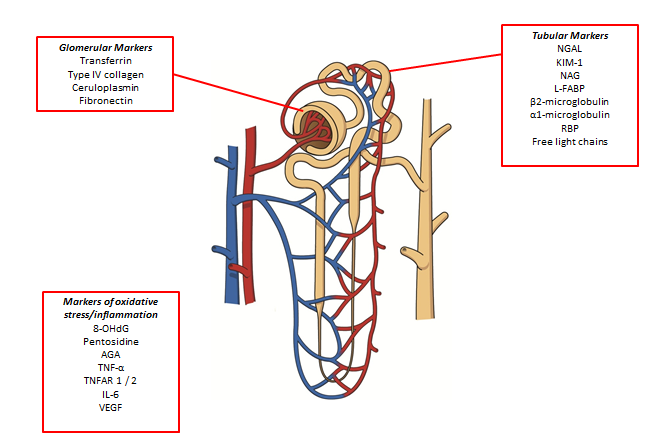 Figure 1 Biomarkers for diabetic nephropathy. NGAL: Neutrophil gelatinase associated lipocalin; KIM-1: Kidney injury molecule 1; NAG: N-acetyl-b-d-glucosaminidase; L-FABP: Liver-type fatty acid binding protein; RBP: Retinol binding protein; 8-OHdG: 8-oxo-7, 8-dihydro-2’-deoxyguanosine; AGA: α-1-acid glycoprotein; TNFAR 1/2: TNF-α receptors 1 and 2; IL-6: Interleukin-6; VEGF: Vascular endothelial growth factor.BiomarkerSerum/plasma or urineType of MarkerStatus in DNPotential for additional information beyond UAERef.TransferrinUrineGlomerularElevatedPredicts MA[30-35]Type IV CollagenUrine GlomerularElevatedRises in parallel with UAE, even in nonalbuminuric stage.[36-41]CeruloplasminUrineGlomerularElevatedPredicts MA[33; 42-44]FibronectinPlasma/urineGlomerularBoth elevatedNo[32;45]NGALUrineTubularElevatedMarker of glomerular hyperfiltration[46-53]KIM1UrineTubularElevatedMarker of glomerular hyperfiltration[49;50;53-57]NAGUrineTubularElevatedComparable to UAE[30;58-64]L-FABPUrineTubularElevatedNo[52;65-66]A1MUrineTubularElevatedNo[30;39;63;69-74]RBPUrineTubularElevatedNo[17;30;69;72-75] FLCsUrineTubularElevatedNo[17;63;69;72-75]8-OHdGUrineOxidative stressElevatedPredicts DN but value in comparison to MA remains unclear[77-80]PentosidineUrine/serumOxidative stressBoth elevatedNo[61;81-86]AGAUrineOxidative stressElevatedUrinary excretion predicts MA[91-97]TNFαUrine/serumInflammatoryBoth elevatedNo[88;92;98-100]TNFR 1/2SerumInflammatoryElevatedPredictive of onset of stage 3-5 CKD independent of albuminuria status[99-101]Il-6Urine/SerumInflammatorySerum levels elevatedNo[99;101-103]VEGFUrine/SerumInflammatoryUrinary levels elevated No[104-108]